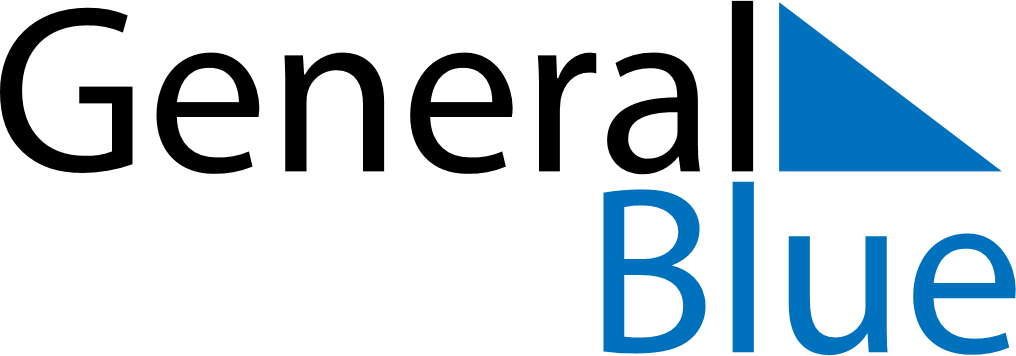 June 2024June 2024June 2024June 2024June 2024June 2024June 2024Chester, Vermont, United StatesChester, Vermont, United StatesChester, Vermont, United StatesChester, Vermont, United StatesChester, Vermont, United StatesChester, Vermont, United StatesChester, Vermont, United StatesSundayMondayMondayTuesdayWednesdayThursdayFridaySaturday1Sunrise: 5:13 AMSunset: 8:23 PMDaylight: 15 hours and 10 minutes.23345678Sunrise: 5:12 AMSunset: 8:24 PMDaylight: 15 hours and 11 minutes.Sunrise: 5:12 AMSunset: 8:25 PMDaylight: 15 hours and 12 minutes.Sunrise: 5:12 AMSunset: 8:25 PMDaylight: 15 hours and 12 minutes.Sunrise: 5:11 AMSunset: 8:25 PMDaylight: 15 hours and 14 minutes.Sunrise: 5:11 AMSunset: 8:26 PMDaylight: 15 hours and 15 minutes.Sunrise: 5:11 AMSunset: 8:27 PMDaylight: 15 hours and 16 minutes.Sunrise: 5:10 AMSunset: 8:27 PMDaylight: 15 hours and 17 minutes.Sunrise: 5:10 AMSunset: 8:28 PMDaylight: 15 hours and 17 minutes.910101112131415Sunrise: 5:10 AMSunset: 8:29 PMDaylight: 15 hours and 18 minutes.Sunrise: 5:10 AMSunset: 8:29 PMDaylight: 15 hours and 19 minutes.Sunrise: 5:10 AMSunset: 8:29 PMDaylight: 15 hours and 19 minutes.Sunrise: 5:09 AMSunset: 8:30 PMDaylight: 15 hours and 20 minutes.Sunrise: 5:09 AMSunset: 8:30 PMDaylight: 15 hours and 20 minutes.Sunrise: 5:09 AMSunset: 8:31 PMDaylight: 15 hours and 21 minutes.Sunrise: 5:09 AMSunset: 8:31 PMDaylight: 15 hours and 22 minutes.Sunrise: 5:09 AMSunset: 8:32 PMDaylight: 15 hours and 22 minutes.1617171819202122Sunrise: 5:09 AMSunset: 8:32 PMDaylight: 15 hours and 22 minutes.Sunrise: 5:09 AMSunset: 8:32 PMDaylight: 15 hours and 23 minutes.Sunrise: 5:09 AMSunset: 8:32 PMDaylight: 15 hours and 23 minutes.Sunrise: 5:09 AMSunset: 8:33 PMDaylight: 15 hours and 23 minutes.Sunrise: 5:10 AMSunset: 8:33 PMDaylight: 15 hours and 23 minutes.Sunrise: 5:10 AMSunset: 8:33 PMDaylight: 15 hours and 23 minutes.Sunrise: 5:10 AMSunset: 8:34 PMDaylight: 15 hours and 23 minutes.Sunrise: 5:10 AMSunset: 8:34 PMDaylight: 15 hours and 23 minutes.2324242526272829Sunrise: 5:10 AMSunset: 8:34 PMDaylight: 15 hours and 23 minutes.Sunrise: 5:11 AMSunset: 8:34 PMDaylight: 15 hours and 23 minutes.Sunrise: 5:11 AMSunset: 8:34 PMDaylight: 15 hours and 23 minutes.Sunrise: 5:11 AMSunset: 8:34 PMDaylight: 15 hours and 23 minutes.Sunrise: 5:11 AMSunset: 8:34 PMDaylight: 15 hours and 22 minutes.Sunrise: 5:12 AMSunset: 8:34 PMDaylight: 15 hours and 22 minutes.Sunrise: 5:12 AMSunset: 8:34 PMDaylight: 15 hours and 21 minutes.Sunrise: 5:13 AMSunset: 8:34 PMDaylight: 15 hours and 21 minutes.30Sunrise: 5:13 AMSunset: 8:34 PMDaylight: 15 hours and 20 minutes.